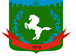 Томская область Томский районМуниципальное образование «Зональненское сельское поселение»ИНФОРМАЦИОННЫЙ БЮЛЛЕТЕНЬПериодическое официальное печатное издание, предназначенное для опубликованияправовых актов органов местного самоуправления Зональненского сельского поселенияи иной официальной информации                                                                                                                               Издается с 2005г.  п. Зональная Станция                                                                         	            № 69 от 20.11.2023г.ТОМСКАЯ ОБЛАСТЬ         ТОМСКИЙ РАЙОНСОВЕТ ЗОНАЛЬНЕНСКОГО СЕЛЬСКОГО ПОСЕЛЕНИЯРЕШЕНИЕ № 31п. Зональная Станция						                    «20» ноября 2023г.39-е очередное собраниеV -ого созываО досрочном прекращении полномочий Депутата Совета Зональненского сельского поселения А.Н Трунтягина      На основании личного заявления депутата А.Н Трунтягина вх. №01-27-374 от 13.10.2023г., в связи с включением его в состав Общественной палаты Томской области, руководствуясь положениями Федерального Закона №131-ФЗ от 06.10.2003 г. «Об общих принципах организации местного самоуправления в Российской Федерации», п.п 2 п. 6 статьи 25 Устава муниципального образования «Зональненское сельское поселение»,Совет Зональненского сельского поселения РЕШИЛ:Полномочия депутата представительного органа муниципального образования «Зональненское сельское поселение» V созыва Трунтягина Александра Николаевича считать прекращенными досрочно с 13 ноября 2023 года.Настоящее решение вступает в силу с момента официального опубликования и распространяет свое действие на правоотношения, возникшие с 13.11.2023г.Опубликовать настоящее решение в официальном печатном издании «Информационный бюллетень Зональненского сельского поселения» и разместить на официальном сайте Зональненского сельского поселения в сети Интернет (http://www.admzsp.ru).Председатель Совета Зональненского			сельского поселения                                                                          Е.А.КоноваловаГлава поселения(Глава Администрации)                                                                      Е.А.Коновалова